NAME: MUHAMMAD-JAMIU HAMEEDAHMATRICULATION NUMBER: 18/mhs02/114DEPARTMENT: NURSING SCIENCECOURSE TITLE: PHYSIOLOGYCOURSE CODE: PHS 2121. (a) CYCLIC CHANGES IN THE BREASTEach month, women go through changes in the hormones that make up the normal menstrual cycle. The hormone estrogen is produced by the ovaries in the first half of the menstrual cycle. It stimulates the growth of milk ducts in the breast. The increasing level of estrogen leads to ovulation halfway through the cycle. Next, the hormone progesterone takes over in the second half of the cycle. It stimulates the formation of milk glands. These hormones are believed to be responsible for cyclic changes that women feel in their breasts just before menstruation. These include swelling, pain, and soreness.  During menstruation, many women also have changes in breast texture. This is due to the enlargements of the glands in the breasts in preparation for a possible pregnancy. If the pregnancy does not happen, the breasts return to normal size. Once menstruation starts, the cycle begins again. (b)Vaginal cytology was evaluated weekly over 12 months in 20 adult female Cynomolgus monkeys (Macaca fascicularis). After sacrifice of the animals the histology of the ovaries, uterus and vagina were studied in different phases of the menstrual cycle. The cytological examination of the vaginal smears showed that the superficial cells increased in number towards the middle of the cycle and the number of intermediate cells declined gradually. Parabasal cells were observed mainly at the beginning of the cycle; they disappeared towards the middle of the menstrual cycle. During the early follicular phase, the cells were moderately separated from each other, and during the second half of the proliferative or follicular phase, the superficial cells appeared clumped together. Leucocytes were usually absent except for at the beginning of the cycle and in the last few days of the late secretory or luteal phase. The maturation index of the vaginal smears can be considered as a tool for distinguishing the different phases of the menstrual cycle. The microscopic examination of the genital organs showed that during the proliferative or follicular phase of the cycle, which corresponds to the development of the ovarian follicles, the uterus showed growth of endometrial glands, stroma and endothelial cell proliferation with capillary sprouts. Shortly after ovulation and parallel to the formation of the corpora lutea, the endometrium enters the secretory or luteal phase, which is characterized by coiling of endometrial glands, glandular secretion and the differentiation of the spiral artery. The most striking changes in the vagina, is the marked basal cell proliferation and thickening of the stratum granulosum during the follicular phase of the menstrual cycle. The histological changes observed in the vagina demonstrated a good correlation with the observation on cytological examination of the smears. The present study demonstrated that the process of angiogenesis in the uterus during the different phases of the menstrual cycle is a multiple phenomenon involving proliferation, maturation and differentiation. 2. The menstrual cycle is the regular natural change that occurs in the female reproductive system (specifically the uterus and ovaries) that makes pregnancy possible. The cycle is required for the production of oocytes, and for the preparation of the uterus for pregnancy. The menstrual cycle occurs due to the rise and fall of estrogen. This cycle results in the thickening of the lining of the uterus, and the growth of an egg, (which is required for pregnancy). The egg is released from an ovary around day fourteen in the cycle; the thickened lining of the uterus provides nutrients to an embryo after implantation. If pregnancy does not occur, the lining is released in what is known as menstruation.Up to 80% of women report having some symptoms during the one to two weeks prior to menstruation. Common symptoms include acne, tender breasts, bloating, feeling tired, irritability and mood changes. These symptoms interfere with normal life and therefore qualify as premenstrual syndrome in 20 to 30% of women. In 3 to 8%, they are severe.The first period usually begins between twelve and fifteen years of age, a point in time known as menarche. They may occasionally start as early as eight, and this onset may still be normal. The average age of the first period is generally later in the developing world and earlier in developed world. The typical length of time between the first day of one period and the first day of the next is 21 to 45 days in young women and 21 to 35 days in adults (an average of 28 days). Menstruation stops occurring after menopause which usually occurs between 45 and 55 years of age. Bleeding usually lasts around 3 to 7 days.The menstrual cycle is governed by hormonal changes. These changes can be altered by using hormonal birth control to prevent pregnancy. Each cycle can be divided into three phases based on events in the ovary (ovarian cycle) or in the uterus (uterine cycle). The ovarian cycle consists of the follicular phase, ovulation, and luteal phase whereas the uterine cycle is divided into menstruation, proliferative phase, and secretory phase. Stimulated by gradually increasing amounts of estrogen in the follicular phase, discharges of blood (menses) flow stop, and the lining of the uterus thickens. Follicles in the ovary begin developing under the influence of a complex interplay of hormones, and after several days one or occasionally two become dominant (non-dominant follicles shrink and die). Approximately mid-cycle, 24–36 hours after the luteinizing hormone (LH) surges, the dominant follicle releases an ovocyte, in an event called ovulation. After ovulation, the ovocyte only lives for 24 hours or less without fertilization while the remains of the dominant follicle in the ovary become a corpus luteum; this body has a primary function of producing large amounts of progesterone. Under the influence of progesterone, the uterine lining changes to prepare for potential implantation of an embryo to establish a pregnancy. If implantation does not occur within approximately two weeks, the corpus luteum will involute, causing a sharp drop in levels of both progesterone and estrogen. The hormone drop causes the uterus to shed its lining in a process termed menstruation. Onset and frequency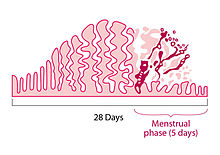 Diagram illustrating how the uterus lining builds up and breaks down during the menstrual cycle.The length of a woman's menstrual cycle typically varies somewhat, with some shorter cycles and some longer cycles. A woman who experiences variations of less than eight days between her longest cycles and shortest cycles is considered to have regular menstrual cycles. It is unusual for a woman to experience cycle length variations of more than four days. Length variation between eight and 20 days is considered as moderately irregular cycles. Variation of 21 days or more between a woman's shortest and longest cycle lengths is considered very irregular. The average menstrual cycle lasts 28 days. The variability of menstrual cycle lengths is highest for women under 25 years of age and is lowest,that is, most regular, for ages 25 to 39. Subsequently, the variability increases slightly for women aged 40 to 44.